Bangladesh Medical Association (BMA)List of Life Member-3060. BMA Shariatpur BranchSl NoVoter NoVoter Details1Voter NoLM-4100244No ImageDR. MD. ZAKIR UDDINF/Name: Md. Sultan UddinM/Name: BM & DC Reg. No: NID: Cell: Address: DCH, Course, Mymenshing Medical College, MymensinghBlood Group: 2Voter NoLM-6000001No ImageDR. NARAYAN PRASAD CHOWDHURYF/Name: M/Name: BM & DC Reg. No: NID: Cell: Address: Blood Group: TRANSFERED to BMA Dhaka CityLM-14055433Voter NoLM-6000002No ImageDR. MD. MOSHARROF HOSSAINF/Name: Md. Abdul Latif HowladerM/Name: BM & DC Reg. No: NID: Cell: Address: Medical Officer MCH-FP
Thana Health Complex
Bhedorgnoj
ShariatpurBlood Group: 4Voter NoLM-6000003No ImageDR. SYED  ANWAR HOSSAINF/Name: Late Syed Fakhar Uddin AhmedM/Name: BM & DC Reg. No: NID: Cell: Address: Medical Officer
Thana Health Complex
Damudda
ShariatpurBlood Group: 5Voter NoLM-6000004No ImageDR. MD. ZAKIR UDDINF/Name: M/Name: BM & DC Reg. No: NID: Cell: Address: Blood Group: TRANSFERED to BMA Dhaka CityLM-14055436Voter NoLM-6000005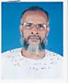 DR. A.K.M ENAMUL HOQUEF/Name: Md. Hassan AliM/Name: BM & DC Reg. No: NID: Cell: Address: Thana Health Complex
Naria
ShariatpurBlood Group: 7Voter NoLM-6000006No ImageDR. MD. ABDUL  JABBER HOWLADERF/Name: M/Name: BM & DC Reg. No: NID: Cell: Address: Blood Group: TRANSFERED to BMA Dhaka CityLM-14055438Voter NoLM-6000007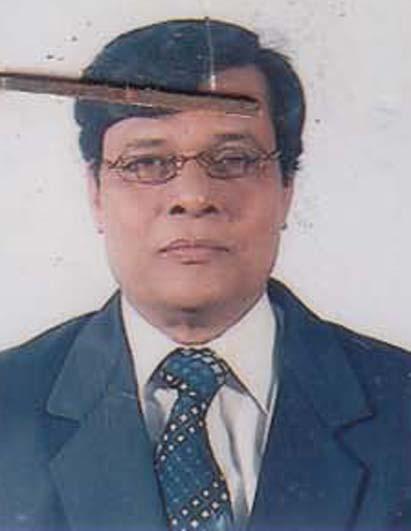 DR. ABDUL BARIF/Name: Late. Abdul Aziz MollahM/Name: Late. Zaheda KhatunBM & DC Reg. No: 5366NID: 8626901104739Cell: 01823762555Address: Uttar Palong, Palong School Street, ShariatpurBlood Group: O+9Voter NoLM-6000009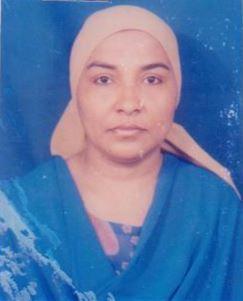 DR. HOSHNE- ARA- BEGUMF/Name: Md. Abul Hashem KhanM/Name: BM & DC Reg. No: 23294NID: Cell: Address: Junior Consultant Gyaeny,
Health Complex, Damudda, 
Shariatpur.Blood Group: 10Voter NoLM-6000010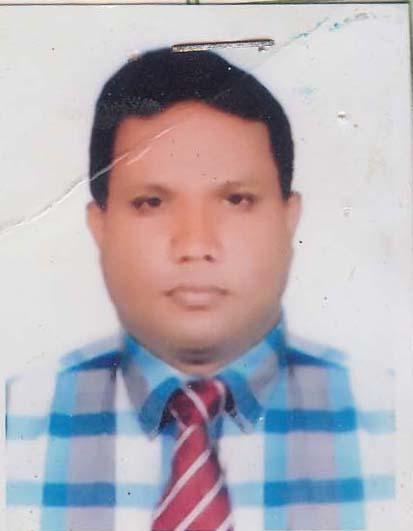 DR. SHEIKH MOHAMMAD MOSTAFAF/Name: Matiur Rahman ShekhM/Name: Amena BegumBM & DC Reg. No: 52576NID: 8626905118750Cell: 01720681328Address: Vill: Uttar Baluchar, P.S: Palong, P.O: Shariatpur Sadar, Dist: ShariatpurBlood Group: A-11Voter NoLM-6000011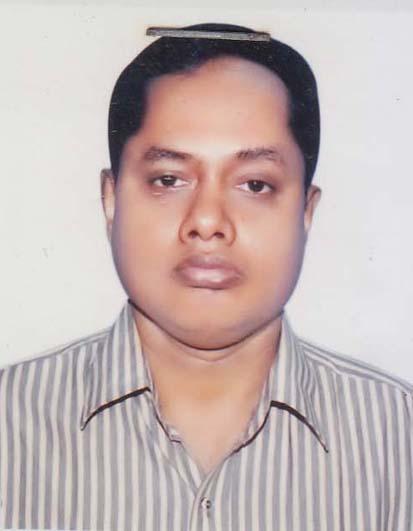 DR. AKUL KRISHNA KARMAKARF/Name: Late- Surendra Chandra KarmakarM/Name: Late- Usha Rani KarmakarBM & DC Reg. No: 16737NID: 8616537280570Cell: 01715033484Address: Vill. Parditsar, PO. Parditsar, P.s- Makr, Dist- ShariatpurBlood Group: AB+12Voter NoLM-6000012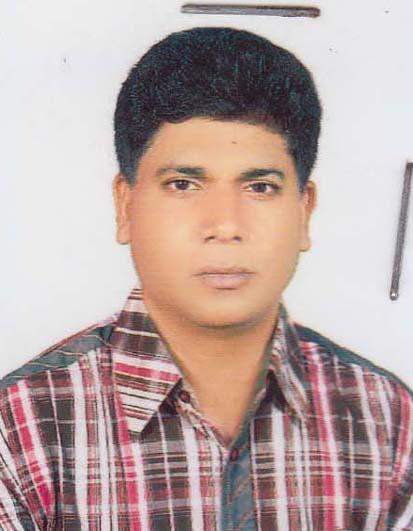 DR. RAJESH MAJUMDERF/Name: Mr. Makunda Lal MajumdarM/Name: Mrs. Bela MajumdarBM & DC Reg. No: 30549NID: 8626904110464Cell: 01714223820Address: Sadar Upazella Health Complex, ShariatpurBlood Group: O+13Voter NoLM-6000013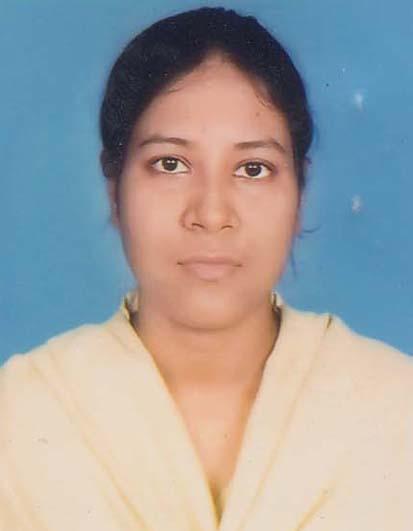 DR. SHAILA PARVEENF/Name: Kutub Uddin AhmedM/Name: Nazma BegumBM & DC Reg. No: 49921NID: Cell: 01678009271Address: Sadar, Shariatpur HospitalBlood Group: A+14Voter NoLM-6000014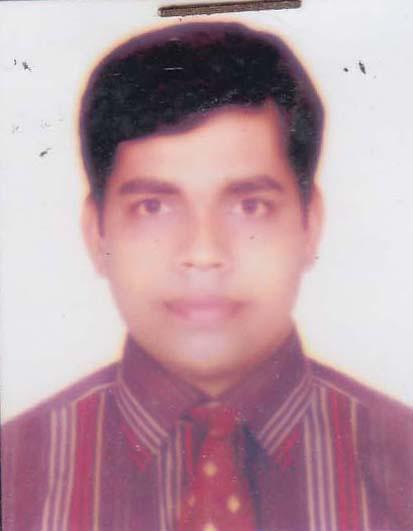 DR. RAFIQUL ISLAM MAMUNF/Name: Idris Ali SarderM/Name: Nargis AkterBM & DC Reg. No: 43223NID: 8626909129943Cell: 01923493953Address: Vill: Kashavoge, Post: Angaria Sadar, ShariatpurBlood Group: O+15Voter NoLM-6000015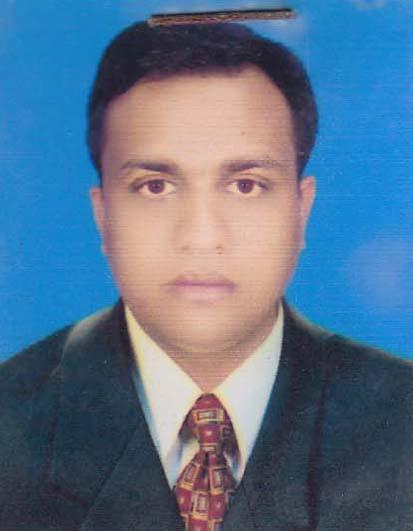 DR. SUMON KUMAR PODDERF/Name: Shanti Ranjan PodderM/Name: Shafali Rani PodderBM & DC Reg. No: 48824NID: 8626909127760Cell: 01715820555Address: Radiologist, Sadar Hospital, ShariatpurBlood Group: O+16Voter NoLM-6000016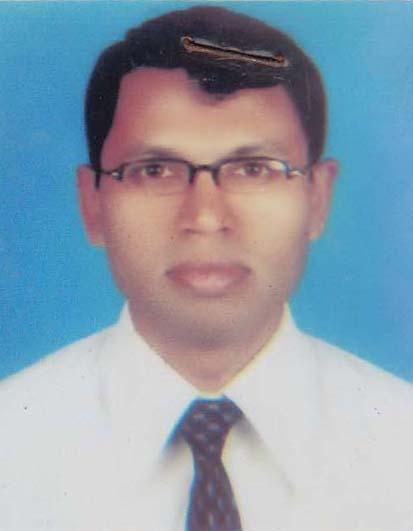 DR. MAHMUDUL HASANF/Name: Late. Arab Ali SardarM/Name: Mrs. Azufa KhatunBM & DC Reg. No: 44502NID: 19792611038861424Cell: 01716131471Address: Sadar Hospital, ShariatpurBlood Group: B+17Voter NoLM-6000017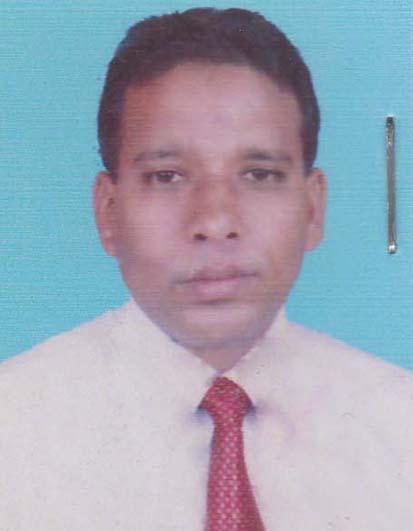 DR. MOHAMMAD AKRAM ALAHIF/Name: Mohammad Rokonuddin MollahM/Name: Wahidun NesaBM & DC Reg. No: 34064NID: 2695421014733Cell: 01191329176Address: Sadar Hospital, ShariatpurBlood Group: B+18Voter NoLM-6000018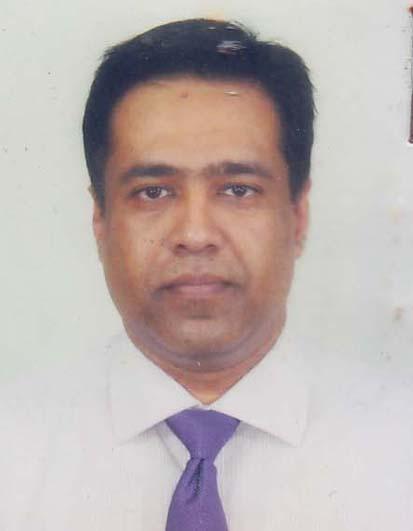 DR. KHALED SHAWKAT ALIF/Name: Col (retd.) Shawkat Ali, MpM/Name: Majeda Shawkat AliBM & DC Reg. No: 23046NID: 1967862650125506Cell: 01755577589Address: Residence of Honorable Deputy Speaker. Dhaka.Blood Group: B+19Voter NoLM-6000019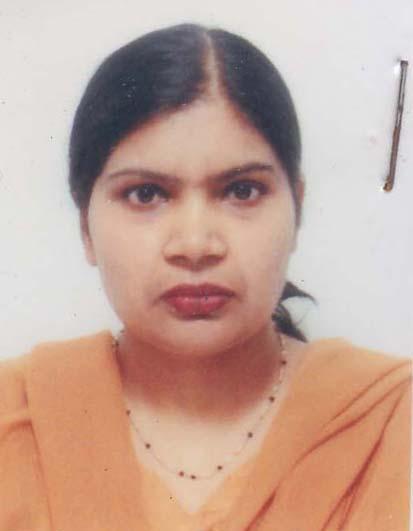 DR. TANINA KHALEDA ALIF/Name: A. Kaja MohiuddinM/Name: Ayesha BeeviBM & DC Reg. No: 23047NID: 19678626501257507Cell: 01753552556Address: Residence of Honorable. Deputy Speaker, Sher-e-Bangla Nagar, Bangladesh Parliament, Dhaka.Blood Group: B+20Voter NoLM-6000020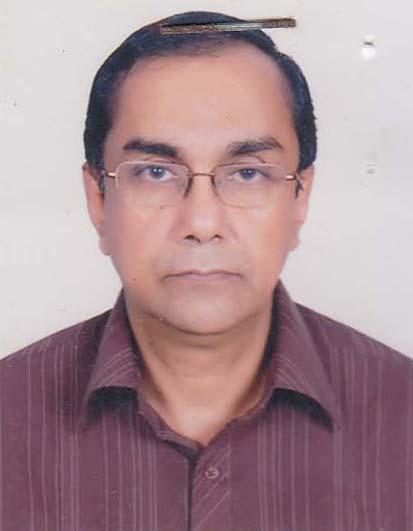 DR. MD. GOLAM FARUQUEF/Name: Late Dr. Golam MawlaM/Name: Late. Fatema KhatunBM & DC Reg. No: 13750NID: 8616569414981Cell: 01715108412Address: Vill- Poragacha, Post & Thana- Noria, Dist: ShariatpurBlood Group: A+21Voter NoLM-6000021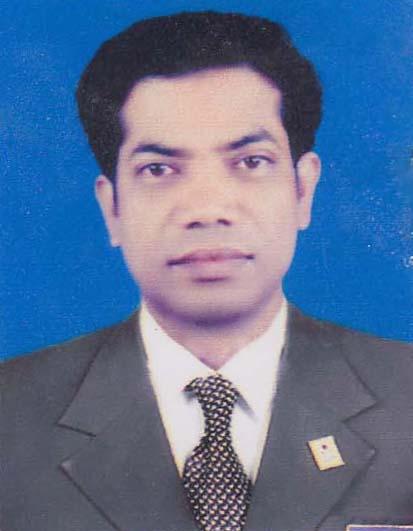 DR. MONIRUL ISLAMF/Name: Omar AliM/Name: Mazeda BegumBM & DC Reg. No: 41758NID: 8626909125469Cell: 01711264995Address: Pathologist, Sadar Hospital, ShariatpurBlood Group: B+22Voter NoLM-6000022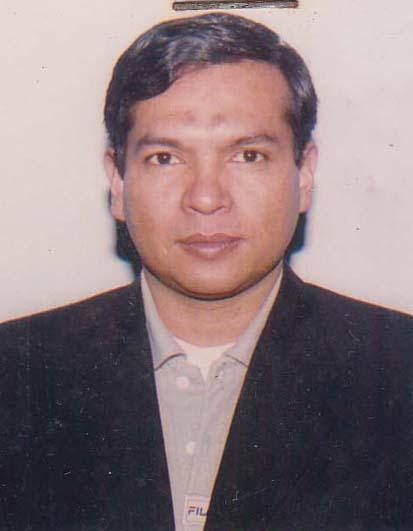 DR. MD. SHAFIQUR RAHMANF/Name: Md. Siddiqur RahmanM/Name: Mrs. Rahima BegumBM & DC Reg. No: 23871NID: Cell: 01715012039Address: Rahima Eye Hospital, 96 Shahid Faruk Road, Zatrabari, DhakaBlood Group: A+23Voter NoLM-6000023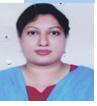 DR. SYEDA SHAHINURF/Name: Syed Nur MohammadM/Name: Mrs. Asma ParveenBM & DC Reg. No: 34656NID: Cell: 01928259055Address: Panichaltna, Madaripur Intrent 
Or Al Jabin School, ShariatpurBlood Group: 24Voter NoLM-6000024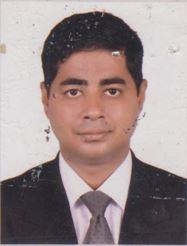 DR. MD. HARUN-OR-RASHIDF/Name: Md. Moazzem HossainM/Name: Zahanara HossainBM & DC Reg. No: 48218NID: 8622508517374Cell: 01911679307Address: South Damudya, PO & PS- Damudya, Dist- Shariatpur.Blood Group: B+25Voter NoLM-6000025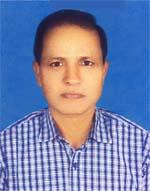 DR. NIRMOL CHANDRA DAS.F/Name: Late Jogendra Chandra Das.M/Name: Late. Kumodini Das.BM & DC Reg. No: 16253NID: 1911863675414Cell: 01711445912Address: Upazilla Health & Family Planing Officer, Shariatpur.Blood Group: O+26Voter NoLM-6000026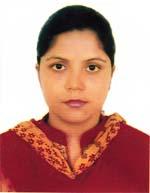 DR. MITU AKTER.F/Name: Md. Shahjahan ModbarM/Name: SamsunnaharBM & DC Reg. No: 60003NID: 1916765152616Cell: 01789019697Address: NASIA, SHARIATPURBlood Group: A+27Voter NoLM-6000027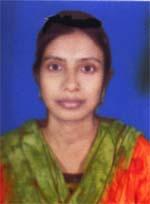 DR .AMBIA BEGUMF/Name: Nazrul Islam.M/Name: Rasheda BegumBM & DC Reg. No: 52230NID: 0695112193372Cell: 01726600142Address: HOSPITAL QUATEL JADOR SADAR, SHARAATPUR.Blood Group: B+28Voter NoLM-6000028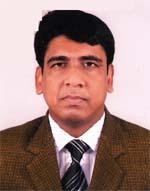 DR MOHAMMAD BADSHA MIAHF/Name: Nashed Ali Syal .M/Name: Begum FazilatunnessaBM & DC Reg. No: 31658NID: 2696352206456Cell: 01715469729Address: shariatpur,Blood Group: B+29Voter NoLM-6000029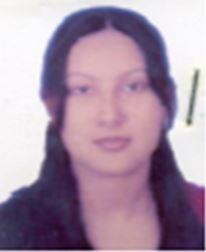 DR. SABRINA KHAN .F/Name: K.m. Didarul IslamM/Name: Arefa SultanaBM & DC Reg. No: 49752NID: 919620313413Cell: 01712297421Address: DOCTOR; DORMITORY SADAR HOSOITAL SHARIATPUR.Blood Group: B+30Voter NoLM-6000030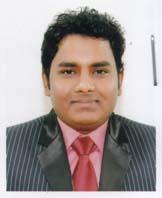 DR. MAHMUDUL HASANF/Name: B.m. Yousuf AliM/Name: Nurun NaharBM & DC Reg. No: 88597NID: 3264817101Cell: 01715998815Address: Vill: Atong, PO: Burirhate, PS: Palong, Dist: Shariatpur.Blood Group: B+